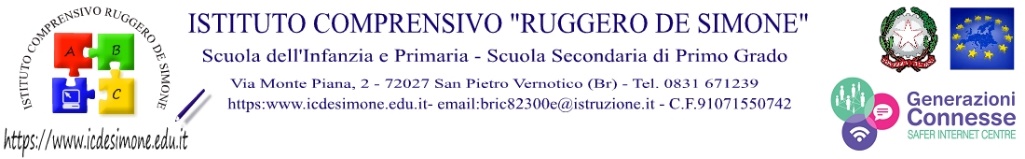 DOMANDA DI ISCRIZIONE ALLA SCUOLA DELL’INFANZIA a.s. 2022/2023Al Dirigente scolastico dell’ISTITUTO COMPRENSIVO STATALE SAN PIETRO VERNOTICO_l_ sottoscritt _______________________________________ in qualità di genitore   tutore   affidatario                                                       (cognome e nome) CHIEDE l’iscrizione del_ bambin_ _________________________________          alla scuola dell’infanzia ________________________    per l’a. s. 2022-2023                                                           cognome e nome                                        (indicare il plesso –“ De Simone” o  “De Gasperi”) chiede di avvalersi, sulla base del piano dell’offerta formativa della scuola e delle risorse disponibili, del seguente orario: orario ordinario delle attività educative per 40 ore settimanali chiede altresì di avvalersi:dell’anticipo (per i nati entro il 30 aprile 2020) subordinatamente alla disponibilità di posti e          alla precedenza dei nati che compiono tre anni entro il 31 dicembre 2022. In base alle norme sullo snellimento dell’attività amministrativa, consapevole delle responsabilità cui va incontro in caso di dichiarazione non corrispondente al vero, dichiara che - _l_ bambin ______________________________________ cod. fiscale______________________________ nat_ a ___________________________ il ______________ - è cittadino italiano  altro (indicare nazionalità) ______________ - è residente a ______________________________ (      )Via _____________________________________n._____   tel. _________________________________      mail  _____________________________  Firma di autocertificazione _____________________________________________________________________________(Leggi 15/1968, 127/1997, 131/1998; DPR 445/2000) da sottoscrivere al momento della presentazione della domanda all’impiegato della scuola)* Alla luce delle disposizioni del codice civile in materia di filiazione, la richiesta di iscrizione, rientrando nella responsabilità genitoriale, deve essere sempre condivisa dai genitori. Qualora la domanda sia firmata da un solo genitore, si intende che la scelta dell’istituzione scolastica sia stata condivisa.Il sottoscritto, presa visione dell’informativa resa dalla scuola ai sensi dell’articolo 13del Regolamento (UE) 2016/679 del Parlamento europeo e del Consiglio del 27 aprile 2016 relativo alla protezione delle persone fisiche con riguardo al trattamento dei dati personali, nonché alla libera circolazione di tali dati, dichiara di essere consapevole che la scuola presso la quale il bambino risulta iscritto può utilizzare i dati contenuti nella presente autocertificazione esclusivamente nell’ambito e per i fini istituzionali propri della Pubblica Amministrazione (decreto legislativo 30.6.2003, n. 196 e successive modificazioni, Regolamento (UE) 2016/679).Data      			Presa visione *                          _______________	              firma __________________________________          firma __________________________________* Alla luce delle disposizioni del codice civile in materia di filiazione, la richiesta di iscrizione, rientrando nella responsabilità genitoriale, deve essere sempre condivisa dai genitori. Qualora la domanda sia firmata da un solo genitore, si intende che la scelta dell’istituzione scolastica sia stata condivisa. N.B. I dati rilasciati sono utilizzati dalla scuola nel rispetto delle norme sulla privacy, di cui al Regolamento definito con Decreto Ministeriale 7 dicembre 2006,n. 305ALLEGATO SCHEDA B                                    Modulo per l’esercizio del diritto di scegliere se avvalersi o non avvalersi dell’insegnamento della religione cattolica Alunno __________________________________________________________________ Premesso che lo Stato assicura l’insegnamento della religione cattolica nelle scuole di ogni ordine e grado in conformità all’Accordo che apporta modifiche al Concordato Lateranense (art. 9.2), il presente modulo costituisce richiesta dell’autorità scolastica in ordine all’esercizio del diritto di scegliere se avvalersi o non avvalersi dell’insegnamento della religione cattolica. La scelta operata all’atto dell’iscrizione ha effetto per l’intero anno scolastico cui si riferisce e per i successivi anni di corso in cui sia prevista l’iscrizione d’ufficio, fermo restando, anche nelle modalità di applicazione, il diritto di scegliere ogni anno se avvalersi o non avvalersi dell’insegnamento della religione cattolica. Scelta di avvalersi dell’insegnamento della religione cattolica Scelta di non avvalersi dell’insegnamento della religione cattolica Firma: __________________________________________________________________ Genitore, o chi esercita la potestà genitoriale, per gli alunni delle scuole dell’infanzia, primarie e secondarie di I grado (se minorenni) Nel caso di genitori separati/divorziati è prevista la firma di entrambi i genitori (cfr. articolo 155 del codice civile, modificato dalla legge 8 febbraio 2006, n. 54) Data ___________________                                                       Scuola _____________________________________________ Sezione _____________ Art. 9.2 dell’Accordo, con protocollo addizionale, tra la Repubblica Italiana e la Santa Sede firmato il 18 febbraio 1984, ratificato con la legge 25 marzo 1985, n. 121, che apporta modificazioni al Concordato Lateranense dell’11 febbraio 1929: “La Repubblica Italiana, riconoscendo il valore della cultura religiosa e tenendo conto che i principi del cattolicesimo fanno parte del patrimonio storico del popolo italiano, continuerà ad assicurare, nel quadro delle finalità della scuola, l’insegnamento della religione cattolica nelle scuole pubbliche non universitarie di ogni ordine e grado. Nel rispetto della libertà di coscienza e della responsabilità educativa dei genitori, è garantito a ciascuno il diritto di scegliere se avvalersi o non avvalersi di detto insegnamento. All’atto dell’iscrizione gli studenti o i loro genitori eserciteranno tale diritto, su richiesta dell’autorità scolastica, senza che la loro scelta possa dar luogo ad alcuna forma di discriminazione”. N.B. I dati rilasciati sono utilizzati dalla scuola nel rispetto delle norme sulla privacy, previste dal d.lgs. 196 del 2003 e successive modificazioni e dal Regolamento (UE) 2016/679 del Parlamento europeo e del Consiglio.==========================================================ALLEGATO SCHEDA C                                                  Modulo integrativo per le scelte degli alunni che non si avvalgono dell’insegnamento della religione cattolica Alunno _________________________________________________________________ La scelta operata ha effetto per l’intero anno scolastico cui si riferisce. attività didattiche e formative  -  attività di studio e/o di ricerca individuali con personale docente -  non frequenza della scuola nelle ore di insegnamento di R.C. Firma del genitore, o di chi esercita la potestà genitoriale, dell’alunno minorenne frequentante un istituto di istruzione secondaria di II grado che abbia effettuato la scelta di cui al punto D), a cui successivamente saranno chieste puntuali indicazioni per iscritto in ordine alla modalità di uscita dell’alunno dalla scuola, secondo quanto stabilito con la c.m. n. 9 del 18 gennaio 1991. Data__________________          					  Firma _______________________N.B. I dati rilasciati sono utilizzati dalla scuola nel rispetto delle norme sulla privacy, previste dal d.lgs. 196 del 2003 e successive modificazioni e dal Regolamento (UE) 2016/679 del Parlamento europeo e del Consiglio.                                                °°°°°°°°°°°°°°°°°°°°°°°°°°°°°°°°°°°°°°°°°°°°°°°°°°°°°°°°°°°°°°°°°°°°°°°°°°°°°°°°°°°°°°°°°°°°°°°°°°°°°°°°°°°°°°°°°°°°°°°°°°°°°°°°°°°°°°°°°°°°°°°°°°°°°°°°°°°°°°Informazioni sulla famiglia per l'organizzazione dei servizi scolastici a favore degli alunni(deleghe per il ritiro degli alunni, elezioni organi collegiali, ecc..)Informativa sul trattamento dei dati personali (Art. 13 del Reg. UE n. 679/2016) Chi tratta i dati personali degli alunni e dei genitori Titolare del trattamento Tutti i trattamenti di dati personali a cui si riferisce la presente informativa sono effettuati dall’Istituto Comprensivo “R. De Simone” di San Pietro Vernotico. (in seguito, "Titolare" o “Istituto”), in qualità di titolare del trattamento, che informa, ai sensi dell’art. 13 Regolamento UE n. 2016/679 (in seguito, “GDPR”), che i dati saranno trattati con le modalità e per le finalità seguenti. Istituto comprensivo “R. De Simone” (d’ora in avanti “Istituto”), di San Pietro Vernotico - c.a.p. 72027 tel. 0831/6371239 fax 0831/6371239 ; indirizzo internet: bric82300e@istruzione.it ; P.E.C.: bric82300e@pec.istruzione.it Responsabile della protezione dei dati personali Il Responsabile della protezione dei dati è contattabile al seguente indirizzo mail: bric82300e@istruzione.it .Lo stesso costituisce il punto di contatto per chiedere e ricevere informazioni sul trattamento dei vostri dati personali. Tipologie di dati trattati a. Dati anagrafici identificativi e di contatto; b. Dati relativi alle origini razziali ed etniche, per favorire l’integrazione degli alunni con cittadinanza non italiana; c. Dati relativi alle convinzioni religiose, per garantire la libertà di credo religioso e per la fruizione dell’insegnamento della religione cattolica o delle attività alternative a tale insegnamento; e. Dati relativi allo stato di salute, per assicurare l’erogazione del sostegno agli alunni diversamente abili, per la composizione delle classi, per la eventuale somministrazione di farmaci su richiesta del genitore o dell’esercente la potestà genitoriale, nonché per l’organizzazione di viaggi e gite d’istruzione; f. Dati relativi alle vicende giudiziarie, per assicurare il diritto allo studio anche a soggetti sottoposti a regime di detenzione, nonché le attività connesse alla difesa in giudizio in eventuali contenziosi con l’Istituto scolastico. Per quale motivo e per quali finalità trattiamo i dati personali L’istituto informa che tutti i dati personali che riguardano gli alunni e le loro famiglie, anche quelli ricompresi nelle “particolari categorie” (es. stato di salute o appartenenza a confessioni religiose) di cui all’articolo 9 del Reg. UE n. 679/2016 (di seguito, “GDPR”), raccolti attraverso la compilazione del modulo di iscrizione, saranno trattati in osservanza dei presupposti e dei limiti stabiliti dalle norme italiane ed europee in materia di trattamento dei dati personali (Reg. UE 679/2016 e D.Lgs. 196/2003 e successive modifiche e integrazioni), nonché dalla legge e dai regolamenti, al fine di: - svolgere le funzioni istituzionali in materia di iscrizione (mediante l’acquisizione e gestione delle domande e della eventuale documentazione aggiuntiva) alle classi prime delle scuole di ogni ordine e grado, agli anni successivi e alla scuola dell'infanzia, nonché funzioni istituzionali relative all’istruzione e alla formazione degli alunni e alle attività amministrative ad esse strumentali con riferimento ai servizi connessi alla didattica (quali le attività educative, didattiche e formative, di valutazione e orientamento per gli alunni ovvero per la gestione della carriera e del percorso scolastico, formativo e amministrativo dell'alunno, l’alimentazione e aggiornamento dell'Anagrafe Nazionale degli Studenti e la gestione e conservazione del fascicolo degli alunni); - avviare le attività propedeutiche all’avvio dell’anno scolastico e gestire i rapporti scuola-famiglie; - gestione della mensa scolastica (mediante comunicazione al Comune o al gestore del servizio di eventuali intolleranze), certificazione e verifica delle vaccinazioni e somministrazione di farmaci, in caso di specifica richiesta da parte del genitore o dell’esercente la potestà genitoriale, su indicazione terapeutica del medico competente/azienda sanitaria locale, come da linee guida MIUR e Ministero della Salute in materia; - attività supporto alla didattica e ai servizi correlati con le attività scolastiche (come nel caso di utilizzo di “G Suite for Edution” e accesso ai suoi applicativi, che consente la messa a disposizione di una casella di posta elettronica istituzionale, oltre alla possibilità di utilizzare tutti i servizi aggiuntivi). Il trattamento dei dati avverrà, anche con l'utilizzo di strumenti elettronici, ad opera di dipendenti o collaboratori dell’Istituto scolastico/CPIA interessato, istruiti opportunamente, attraverso logiche strettamente correlate alle finalita' per le quali i dati sono raccolti. Base giuridica Tratteremo i vostri dati personali solo se abbiamo una base legale per farlo. La base legale dipenderà dai motivi per i quali abbiamo raccolto e dobbiamo utilizzare i vostri dati personali. Tali motivi consistono nella necessità di: - adempiere ai determinati requisiti giuridici e/o regolamentari; - eseguire compiti di interesse pubblico o connessi all’esercizio di pubblici poteri, ivi incluse le finalità di archiviazione, di ricerca storica e di analisi per scopi statistici; - adempiere a compiti di interesse pubblico rilevante (nell’ambito del trattamento delle categorie particolari di dati) rientranti nell’ambito dell’istruzione e formazione in ambito scolastico, professionale, superiore o universitario o per l’accesso a documenti amministrativi e accesso civico; - salvaguardare interessi vitali dell’interessato; - con il vostro consenso, per la raccolta delle foto degli alunni e la loro pubblicazione sul Sito web istituzionale o affissione nei locali dell’Istituto scolastico. I motivi appena esposti costituiscono la base giuridica del relativo trattamento (cfr. art. 6 co. 1 lett. c ed e del GDPR, nonché art. 9 co. 2 lett. g del GDPR), insieme alle seguenti finalità di rilevante interesse pubblico: - Accesso a documenti amministrativi e accesso civico; - Attività socio-assistenziali a tutela dei minori e soggetti bisognosi, non autosufficienti e incapaci; - Istruzione e formazione in ambito scolastico, professionale, superiore o universitario; - Trattamenti effettuati per scopi storici a fini di archiviazione nel pubblico interesse o di ricerca storica, concernenti la conservazione, l’ordinamento e la comunicazione dei documenti detenuti negli archivi di Stato, negli archivi storici degli enti pubblici, o in archivi privati dichiarati di rilevante interesse storico, per scopi scientifici per fini di ricerca scientifica, nonché per scopi statistici fini statistici da parte di soggetti che fanno parte del sistema statistico nazionale (Sistan). Natura del conferimento e conseguenze in caso di rifiuto Il conferimento dei dati e' obbligatorio per quanto attiene alle informazioni richieste dal modulo base delle iscrizioni; la mancata fornitura potrà comportare l'impossibilità della definizione dei procedimenti connessi alle iscrizioni degli alunni. Il conferimento dei dati e' opzionale per quanto attiene alle informazioni supplementari specificatamente indicate nei moduli predisposti dall’Istituto scolastico. Per quanto tempo conserviamo i dati Tutti i dati detenuti dall’Istituto scolastico vengono conservati solamente per il periodo necessario in base alle necessità gestionali ed agli obblighi normativi applicabili, nonché in conformità alle norme sulla conservazione della documentazione amministrativa. Poiché l’Istituto Scolastico è assoggettato a specifiche norme di conservazione dei dati (Codice dell’Amministrazione Digitale, Testo unico delle disposizioni legislative e regolamentari in materia di documentazione amministrativa, Norme in materia di procedimento amministrativo e di diritto di accesso ai documenti amministrativi, Normativa IVA e contabile, Codice dei Beni Culturali e del Paesaggio), tutti i dati vengono conservati per il tempo stabilito dalle stesse normative e fisicamente cancellati anche mediante procedura di scarto d’archivio. I tempi possono essere molto diversi a seconda dell’oggetto del trattamento e della finalità da esso perseguita; in ogni caso ciò avverrà nei tempi e nei modi indicati dalle linee guida per le istituzioni scolastiche e dai Piani di conservazione e scarto degli archivi scolastici definiti dalla direzione Generale degli archivi presso il Ministero dei Beni Culturali. Il criterio per stabilirli si basa anche su principi di buon senso e sulle precisazioni dell’Autorità Garante secondo cui i dati possono essere conservati in generale “finché sussista un interesse giustificabile” e cioè finché la loro conservazione risulti necessaria agli scopi per i quali sono stati raccolti e trattati. Trasferimento dati I dati personali sono conservati su server ubicati all’interno dell’Unione Europea. Resta in ogni caso inteso che il Titolare, ove si rendesse necessario, avrà facoltà di spostare i server anche extra-UE. In tal caso, il Titolare assicura sin d’ora che il trasferimento dei dati extra-UE avverrà in conformità alle disposizioni di legge applicabili, previa stipula delle clausole contrattuali standard previste dalla Commissione Europea. Destinatari dei dati (comunicazione e diffusione) I dati potranno essere comunicati ad altre Pubbliche Amministrazioni (ad es. ASL, Comune, Provincia, Regione, Ufficio scolastico regionale, Ambiti Territoriali, organi di polizia, organi giurisdizionali) nei limiti di quanto previsto dalle vigenti disposizioni di legge o di regolamento, e degli obblighi conseguenti per il Titolare del trattamento, nonché ad altri Istituti scolastici in caso di richiesta di trasferimento con le modalità previste dalle norme sull’Istruzione pubblica. Alcuni dati potranno essere altresì comunicati a soggetti privati che forniscono servizi all’Istituto scolastico, quali agenzie viaggi, strutture ricettive (esclusivamente per finalità connesse all’espletamento di viaggi e gite d’istruzione), imprese di assicurazione (in relazione a polizze infortuni/incidenti), enti e società/ditte, in caso di stage di formazione e inserimento professionale. Sono destinatari dei dati raccolti anche i seguenti soggetti designati dall’Istituto scolastico, ai sensi dell'articolo 28 del Regolamento, quali responsabili del trattamento: - fornitori dei servizi di sviluppo e manutenzione del sito web istituzionale;  - fornitori di servizi software, registro elettronico o servizi digitali ovvero di gestionali di sviluppo, erogazione e gestione operativa delle piattaforme tecnologiche impiegate (AXIOS).I dati personali raccolti sono altresì trattati dal personale ATA e docente dell’Istituto scolastico, che agisce sulla base di specifiche istruzioni fornite in ordine a finalità e modalità del trattamento medesimo. Al fine di agevolare l’orientamento, la formazione e l’inserimento professionale, anche all’estero, il Titolare, su richiesta degli interessati, possono comunicare o diffondere, anche a privati e per via telematica, dati relativi agli esiti formativi, intermedi e finali, degli studenti e altri dati personali diversi da quelli di cui agli articoli 9 e 10 del Regolamento, pertinenti in relazione alle predette finalità. Resta ferma la disposizione di cui all’articolo 2, comma 2, del decreto del Presidente della Repubblica 24 giugno 1998, n. 249, sulla tutela del diritto dello studente alla riservatezza. Restano altresì ferme le vigenti disposizioni in materia di pubblicazione dell’esito degli esami mediante affissione nell’albo dell’istituto e di rilascio di diplomi e certificati. I dati potranno altresì essere oggetto di diffusione nei casi previsti dalla legge (ad es. in materia di obblighi di pubblicità legale), nonché, previo consenso esplicito dell’interessato/esercente la potestà genitoriale, per finalità di comunicazione e divulgazione delle attività didattiche e formative dell’Istituto scolastico (Pagine social ufficiali, portale web istituzionale, giornale della scuola). Potranno altresì essere diffuse videoriprese o fotografie in relazione ad eventi pubblici, aventi finalità didattico-educative, ai quali partecipano gli alunni. Come garantiamo i diritti degli alunni e dei genitori (interessati al trattamento) L’Istituto scolastico informa che secondo la nuova normativa europea sul trattamento dei dati (artt. 15-22 GDPR), in determinate circostanze si ha il diritto di: 1) di chiederci conferma dell’esistenza o meno di un trattamento di dati personali che ti riguardano e, in tal caso, di ottenere l’accesso ai medesimi dati ed a tutte le informazioni relative al trattamento stesso; 2) di ottenere la rettifica e correzione dei dati personali inesatti e di integrare quelli incompleti, anche fornendo una dichiarazione integrativa; 3) di ottenere la cancellazione se: - i dati non sono più necessari rispetto alle finalità per le quali sono stati raccolti o trattati, - i dati sono stati trattati illecitamente, - i dati devono essere cancellati per adempiere un obbligo legale, - hai revocato il consenso, - ci si oppone al trattamento; 4) di ottenere la limitazione del trattamento (e quindi di sospenderlo) quando ricorre una delle seguenti ipotesi: - se si contesta l’esattezza dei dati personali, per il periodo a noi necessario per verificare detta esattezza; - se il trattamento è illecito e ci si oppone alla cancellazione dei dati personali e si chiede invece che ne sia limitato l'utilizzo; - qualora i dati personali siano necessari per l'accertamento o l'esercizio di un diritto in sede giudiziaria dell’interessato; - se l’interessato si è opposto al trattamento, in attesa della verifica in merito all'eventuale prevalenza dei nostri motivi legittimi rispetto ai tuoi; 5) di chiedere il trasferimento delle tue informazioni personali in forma elettronica e strutturata a un altro Istituto scolastico; 6) di opporti, in tutto o in parte al trattamento; 7) di revocare, in qualsiasi momento, il consenso prestato per le finalità extra-istituzionali (in questi casi la revoca del consenso non pregiudica la liceità del trattamento basata sul consenso prima della revoca). Se si desidera esercitare uno di questi diritti, si prega di inviare una richiesta al Responsabile della Protezione dei Dati al seguente indirizzo di posta elettronica: bric82300e@istruzione.it o a uno dei recapiti di contatto dell’Istituto scolastico sopra indicati. Facoltà di reclamo La normativa stabilisce il diritto per chiunque di presentare reclamo all’Autorità nazionale di controllo che in Italia è costituita dal Garante per la Protezione dei Dati Personali (www.garanteprivacy.it). Per ogni altra informazione si rimanda alla informativa estesa disponibile sul sito istituzionale www.icdesimone.itSI ALLEGA:           copia del documento di riconoscimento dell’alunno e dei genitori;codice fiscale dell’alunno e dei genitori;documentazione o dichiarazione sostitutiva di avvenuta vaccinazione.Patto di corresponsabilitàDOCUMENTO DI DELEGA PER IL RITIRO DELL’ALUNNOI sottoscritti ……………………………………………………………………………………………………………………………………………………Genitori/tutori  dell’alunno/a ……………………………………………………….……………………………………………………………Nato/a a ………………………………………………………………………………………………………. il ……………………………………………Residente a ………………………………………………… Via ……………………………………………………………………… n. ……………..Frequentante la classe ……………………… della scuola ……………………………………… plesso …………………………………..DichiaranoDi essere a conoscenza del regolamento d’uscita degli alunni dalla scuola;Di essere consapevoli che, al di fuori dell’orario scolastico, la vigilanza ricade direttamente sulla famiglia;Di essere impossibilitati a prelevare personalmente il/la proprio/a figlio/a all’uscita della scuola e pertanto indicano i nominativi dei soggetti maggiorenni ai quali viene delegata la responsabilità di vigilanza:Di sollevare l’amministrazione ed il personale scolastico da qualsiasi responsabilità derivante da fatti che dovessero accadere al di fuori dell’area di pertinenza della scuola al termine delle lezioni.Si allegano fotocopie dei documenti di identità dei genitori/tutori e dei delegatiSan Pietro Vernotico, ……………………							Firma di entrambi i genitori/tutori………………………………………………………….………………………………………………………….a) alunni con bisogni educativi speciali;SI   NO b) iscrizione nei termini previsti dalla normativa;SI   NO c) alunni residenti in lista d'attesa dall'anno precedente;SI   NO d) mancanza o assenza, per vari motivi, di entrambi o un genitore ( su dichiarazione nell'atto dell'iscrizione);SI   NO e) alunni con residenza nel Comune;SI   NO f) alunni già frequentanti nell'Istituto nell'anno precedente;SI   NO g) alunni con fratelli o sorelle che frequentano nel plesso e     frequenteranno anche l'anno successivo o fratelli   gemelli                  SI   NO h) gli alunni con residenza più vicina a scuola, dove la distanza è misurata per via pedonale più breve  tra abitazione e scuolaSI   NO i) a parità di condizioni alunni di maggiore etàSI   NO J) per gli iscritti fuori termine, a parità di condizioni e d'anno di nascita,  vale la data d'iscrizioneSI   NO K) a parità di condizioni si procederà al sorteggioSI   NO COGNOMENOME DATA DI NASCITA LUOGO DI NASCITAGRADO DI PARENTELACODICE FISCALE12345nome e cognome del delegatoTipologia di relazione(zio/a – nonno/a – conoscente ecc…)telefono